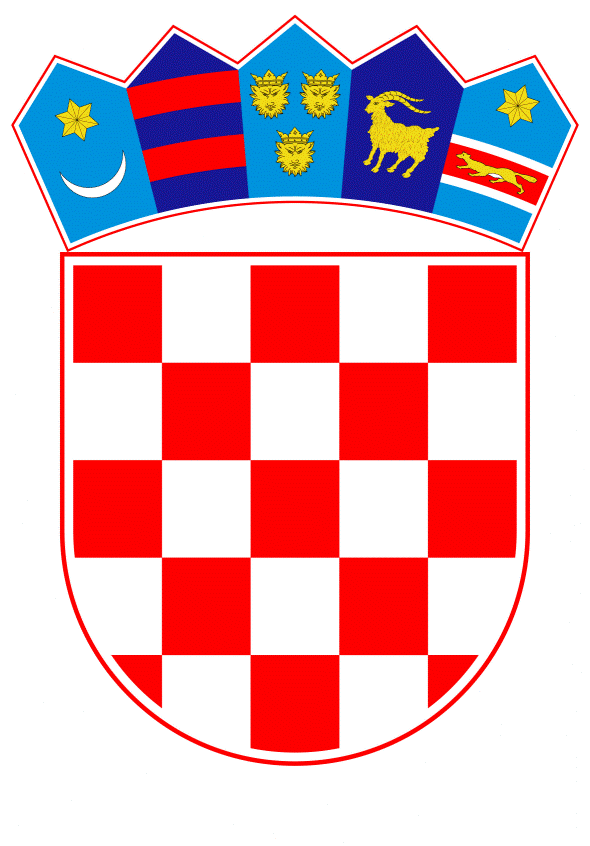 VLADA REPUBLIKE HRVATSKEZagreb, 16. srpnja 2021.______________________________________________________________________________________________________________________________________________________________________________________________________________________________Banski dvori | Trg Sv. Marka 2  | 10000 Zagreb | tel. 01 4569 222 | vlada.gov.hr                                                                                                                               PRIJEDLOGKLASA:        URBROJ:     Zagreb,                                                                                   PREDSJEDNIKU HRVATSKOG SABORAPREDMET:	Izvješće o radu i poslovanju Hrvatskog zavoda za mirovinsko osiguranje za 2020. – mišljenje VladeVEZA:		Dopis Hrvatskoga sabora, KLASE: 021-12/21-09/46, URBROJA: 65-21-03, od 		10. lipnja 2021. 		Na temelju članka 122. stavka 2. Poslovnika Hrvatskoga sabora (Narodne novine, br. 81/13, 113/16, 69/17, 29/18, 53/20, 119/20 – Odluka Ustavnog suda Republike Hrvatske i 123/20), Vlada Republike Hrvatske o Izvješću o radu i poslovanju Hrvatskog zavoda za mirovinsko osiguranje za 2020., daje sljedeće			M I Š LJ E NJ E	Vlada Republike Hrvatske predlaže Hrvatskome saboru da prihvati Izvješće o radu i poslovanju Hrvatskog zavoda za mirovinsko osiguranje za 2020., koje je predsjedniku Hrvatskog sabora podnio Hrvatski zavod za mirovinsko osiguranje, aktom od 9. lipnja 2021. godine. 	Za svoje predstavnike, koji će u vezi s iznesenim mišljenjem biti nazočni na sjednicama Hrvatskoga sabora i njegovih radnih tijela, Vlada je odredila ministra rada, mirovinskoga sustava, obitelji i socijalne politike Josipa Aladrovića i državne tajnike Ivana Vidiša i Dragana Jelića.       	  PREDSJEDNIK							       mr. sc. Andrej Plenković Predlagatelj:Ministarstvo rada, mirovinskoga sustava, obitelji i socijalne politikePredmet:Izvješće o radu i poslovanju Hrvatskog zavoda za mirovinsko osiguranje za 2020. – mišljenje Vlade